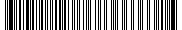 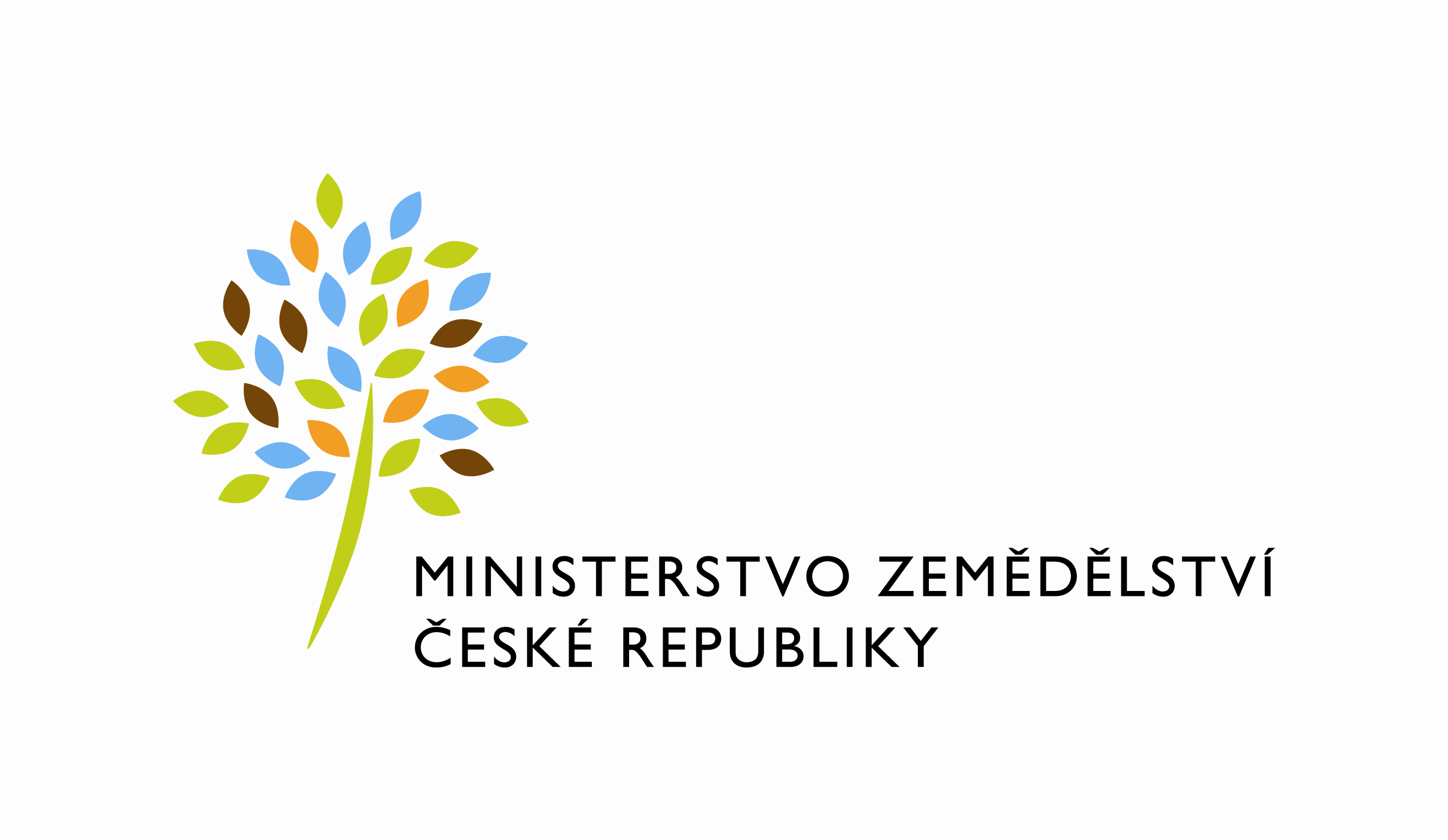 Požadavek na změnu (RfC) – Z38212A – VĚCNÉ ZADÁNÍZákladní informaceStručný popis a odůvodnění požadavkuPopis požadavkuInformační systém Registr množitelských porostů (dále jen RM), je informační systém, který pokrývá agendu uznávání a evidence rozmnožovacího materiálu ovoce, révy a chmele. Celé PZ řeší primárně rozdělení evidence 2 typů žádostí, aby nebylo možné podat žádost o uznání rozmnožovacího materiálu a oznámení CAC (konformní rozmnožovací materiál, Standard chmele, RM podle § 3d zákona 219/2003. Sb. Návazně se musí upravit obrazovky a chování aplikace dle rozdělení na jednotlivé typy žádostí.Odůvodnění požadované změny (změny právních předpisů, přínosy)Změna souvisí s rozdělením administrace typů žádostí v IS RM a oddělení oznámení CAC materiálu a kategorií uznávaného RM (SE, E a C). Z hlediska procesního jde o rozdělení správních úkonů od oznámení podle odborné legislativy. Dále se řeší návaznost na připravovanou změnu legislativy v oblasti uznávání chmele a vinné révy. Jde o novelizaci zákona 219/2003 Sb. a prováděcí vyhlášky 386/2022 Sb. a vyhlášku 96/2018 Sb Rizika nerealizaceZpracování žádostí nebude probíhat dle platné legislativy a metodických pokynů ÚKZÚZ.Podrobný popis požadavkuxxxDopady na IS MZeNa provoz a infrastrukturuBez dopadu.Na bezpečnostBez dopadu.Na součinnost s dalšími systémyBez dopadu.Požadavky na součinnost AgriBusŽádné.Požadavek na podporu provozu naimplementované změnyV rozsahu stávající smlouvy.Požadavek na úpravu dohledového nástrojeŽádný.Požadavek na dokumentaciOvěření správnosti dokumentů zajišťuje Koordinátor změny ve spolupráci s Odd. provozu (ad 5. – 8.) a Odd. kybernetické bezpečnosti (ad 5.).V připojeném souboru je uveden rozsah vybrané technické dokumentace – otevřete dvojklikem:    U dokumentů, které již existují, se má za to, že je požadována jejich aktualizace. Pokud se požaduje zpracování nového dokumentu namísto aktualizace stávajícího, uveďte toto explicitně za názvem daného dokumentu, např. „Uživatelská příručka – nový“.Provozně-technická dokumentace bude zpracována dle vzorového dokumentu, který je připojen – otevřete dvojklikem:   xxx    Akceptační kritériaPlnění v rámci požadavku na změnu bude akceptováno, jestliže budou akceptovány dokumenty uvedené v tabulce výše v bodu 5, budou předloženy podepsané protokoly o uživatelském testování a splněna případná další kritéria uvedená v tomto bodu. Základní milníkyPřílohy826 nová sestavaVýzva k odstranění vad podané žádosti Podpisová doložkaB – nabídka řešení k požadavku Z38212Návrh konceptu technického řešení  V rámci PZ bude provedena úprava zpracování asynchronní fronty z eSPIS ÚKZÚZ. Důvodem je množství dat, která jsou přenášena z eSPIS a samotné zpracování na straně Speciálních registrů není stihnutelné v limitu daném spisovou službou.Z těchto důvodů bude fronta na straně SR upravena a bude umět vyhodnocovat již jednou zpracovanou dávku z eSPIS. Druhé předání fronty již nebude SR zpracovávat a pouze vrátí informaci o zpracování. Tímto bude zajištěno, že spisová služba již nebude dávku posílat znovu a nebude docházet k občasnému blokování fronty. Tato fronta je sdílená pro všechny systémy SR (RM, RV, RC).Bude řešeno vyhodnocení primární DS na straně SR. Důvodem je zavedené nových typů DS, které nevyhodnocuje již SZR a v případě potřeby notifikace NIA podání nebo přípravě vypravení je nutné vyhodnotit nějakou DS jako primární. Uživatelské a licenční zajištění pro ObjednateleV souladu s podmínkami smlouvy č. 390-2023-12120Dopady do systémů MZeNa provoz a infrastrukturu(Pozn.: V případě, že má změna dopady na síťovou infrastrukturu, doplňte tabulku v připojeném souboru - otevřete dvojklikem.)     Bez dopadu.Na bezpečnostNávrh řešení musí být v souladu se všemi požadavky v aktuální verzi Směrnice systémové bezpečnosti MZe. Upřesnění požadavků směrnice ve vztahu k tomuto RfC:Na součinnost s dalšími systémy Bez dopaduNa součinnost AgriBusBez dopadu.Na dohledové nástroje/scénářeBez dopadu.Ostatní dopady(Pozn.: Pokud má požadavek dopady do dalších požadavků MZe, uveďte je také v tomto bodu.)Požadavky na součinnost Objednatele a třetích stran(Pozn.: K popisu požadavku uveďte etapu, kdy bude součinnost vyžadována.)Harmonogram plnění*/ Upozornění: Uvedený harmonogram je platný v případě, že Dodavatel obdrží objednávku do 19.02.2024. V případě pozdějšího data objednání si Dodavatel vyhrazuje právo na úpravu harmonogramu v závislosti na aktuálním vytížení kapacit daného realizačního týmu Dodavatele či stanovení priorit ze strany Objednatele.Pracnost a cenová nabídka navrhovaného řešenívčetně vymezení počtu člověkodnů nebo jejich částí, které na provedení poptávaného plnění budou spotřebovány(Pozn.: MD – člověkoden, MJ – měrná jednotka, např. počet kusů)PřílohyPodpisová doložkaC – Schválení realizace požadavku Z38212Specifikace plněníPožadované plnění je specifikováno v části A a B tohoto RfC. Dle části B bod 3.2 jsou pro realizaci příslušných bezpečnostních opatření požadovány následující změny:Uživatelské a licenční zajištění pro Objednatele (je-li relevantní):Požadavek na součinnost(V případě, že má změnový požadavek dopad na napojení na SIEM, PIM nebo Management zranitelnosti dle bodu 1, uveďte také požadovanou součinnost Oddělení kybernetické bezpečnosti.)Harmonogram realizacePracnost a cenová nabídka navrhovaného řešenívčetně vymezení počtu člověkodnů nebo jejich částí, které na provedení poptávaného plnění budou spotřebovány(Pozn.: MD – člověkoden, MJ – měrná jednotka, např. počet kusů)PosouzeníBezpečnostní garant, provozní garant a architekt potvrzují svým podpisem za oblast, kterou garantují, správnost specifikace plnění dle bodu 1 a její soulad s předpisy a standardy MZe a doporučují změnu k realizaci. (Pozn.: RfC se zpravidla předkládá k posouzení Bezpečnostnímu garantovi, Provoznímu garantovi, Architektovi, a to podle předpokládaných dopadů změnového požadavku na bezpečnost, provoz, příp. architekturu. Koordinátor změny rozhodne, od koho vyžádat posouzení dle konkrétního případu změnového požadavku.)SchváleníSvým podpisem potvrzuje požadavek na realizaci změny:(Pozn.: Oprávněná osoba se uvede v případě, že je uvedena ve smlouvě.)VysvětlivkyID PK MZe:826Název změny:RM - Úprava registru množitelského materiálu  2024/1RM - Úprava registru množitelského materiálu  2024/1RM - Úprava registru množitelského materiálu  2024/1RM - Úprava registru množitelského materiálu  2024/1Datum předložení požadavku:Datum předložení požadavku:Požadované datum nasazení:Kategorie změny:Normální       Urgentní  Priorita:Vysoká    Střední     Nízká Oblast:Aplikace         Zkratka: RMOblast:Aplikace         Typ požadavku: Legislativní    Zlepšení    Bezpečnost Oblast:Infrastruktura  Typ požadavku:Nová komponenta    Upgrade   Bezpečnost    Zlepšení    Obnova  RoleJméno Organizace /útvarTelefonE-mailŽadatel/věcný garantBarbora DobiášováÚKZÚZxxxbarbora.dobiasova@ukzuz.czKoordinátor změny:Jiří BukovskýMZexxxjiri.bukovsky@mze.gov.czPoskytovatel/Dodavatel:xxxO2ITSxxxxxxSmlouva č.:390-2023-12120KL:HR-001IDDokumentFormát výstupu (ano/ne)Formát výstupu (ano/ne)Formát výstupu (ano/ne)Garant za MZeIDDokumentel. úložištěpapírCDGarant za MZeAnalýza navrhnutého řešeníANONENEDokumentace dle specifikace Závazná metodika návrhu a dokumentace architektury MZeANONENETestovací scénář, protokol o otestováníANONENEUživatelská příručkaANONENEVěcný garantProvozně technická dokumentace (systémová a bezpečnostní dokumentace)ANONENEOKB, provozZdrojový kód a měněné konfigurační souboryANONENETechnická dokumentace dotčených webových služeb (WSDL, povolené hodnoty včetně popisu významu, případně odkazy na externí číselníky, vnitřní logika služby, chybové kódy s popisem, popis logování na úrovni služby) dojde-li ke změně, jež mají dopad na výše uvedenéANONENEDohledové scénáře (úprava stávajících/nové scénáře)NENENEMilníkTermínZahájení realizacePo objednáníNasazení na test15.3.2024Nasazení na provoz3.4.2024Ukončení realizace, akceptace5.5.2024Za resort MZe:Jméno:Podpis:Žadatel/věcný garantBarbora DobiášováKoordinátor změny:Jiří BukovskýID PK MZe:826Č.Oblast požadavkuPředpokládaný dopad a navrhované opatření/změnyŘízení přístupu 3.1.1. – 3.1.6.Bez dopaduDohledatelnost provedených změn v datech 3.1.7.Bez dopaduCentrální logování událostí v systému 3.1.7.Bez dopaduŠifrování 3.1.8., Certifikační autority a PKI 3.1.9.Bez dopaduIntegrita – constraints, cizí klíče apod. 3.2.Bez dopaduIntegrita – platnost dat 3.2.Bez dopaduIntegrita - kontrola na vstupní data formulářů 3.2.Bez dopaduOšetření výjimek běhu, chyby a hlášení 3.4.3.Bez dopaduPráce s pamětí 3.4.4.Bez dopaduŘízení - konfigurace změn 3.4.5.Bez dopaduOchrana systému 3.4.7.Bez dopaduTestování systému 3.4.9.Bez dopaduExterní komunikace 3.4.11.Bez dopaduMZe / Třetí stranaPopis požadavku na součinnostMze/ÚKZÚZSoučinnost při testování a akceptaci PZPopis etapyTermín */Vývoj a nasazení na testovací prostředí25.03.2024Nasazování na PROD průběžně dle dohody na PTod 29.03.2024Akceptace, dokumentace 27.05.2024Oblast / rolePopisPracnost v MD/MJv Kč bez DPHv Kč s DPH242,250261,2503 086 737,883 734 952,83Celkem:Celkem:261,2503 086 737,883 734 952,83IDNázev přílohyFormát (CD, listinná forma)01Cenová nabídkaListinná forma02Detailní rozpade-mailemNázev DodavateleJméno oprávněné osobyPodpisO2 IT Services s.r.o.xxxID PK MZe:826Č.Oblast požadavkuRealizovat(ano  / ne )Upřesnění požadavkuŘízení přístupu 3.1.1. – 3.1.6.Bez dopaduDohledatelnost provedených změn v datech 3.1.7.Bez dopaduCentrální logování událostí v systému 3.1.7.Bez dopaduŠifrování 3.1.8., Certifikační autority a PKI 3.1.9.Bez dopadu Integrita – constraints, cizí klíče apod. 3.2.Bez dopaduIntegrita – platnost dat  3.2.Bez dopaduIntegrita - kontrola na vstupní data formulářů 3.2.Bez dopaduOšetření výjimek běhu, chyby a hlášení 3.4.3.Bez dopaduPráce s pamětí 3.4.4.Bez dopaduŘízení - konfigurace změn 3.4.5.Bez dopaduOchrana systému 3.4.7.Bez dopaduTestování systému 3.4.9.Bez dopaduExterní komunikace 3.4.11.Bez dopaduÚtvar / DodavatelPopis požadavku na součinnostOdpovědná osobaMZe/ÚKZÚZSoučinnost při testování a akceptaci PZBukovský/DobiášováPopis etapyTermínZahájení plněníPo objednáníVývoj a nasazení na testovací prostředí30.3.2024Nasazování na PROD průběžně dle dohody na PTod 4.4.2024Akceptace, dokumentace 27.05.2024Oblast / rolePopisPracnost v MD/MJv Kč bez DPHv Kč s DPH242,250261,2503 086 737,883 734 952,83Celkem:Celkem:261,2503 086 737,883 734 952,83RoleJménoPodpis/MailBezpečnostní garantKarel ŠteflProvozní garantAleš ProšekArchitektLucie MališováRoleJménoPodpisŽadatel/ věcný garantBarbora DobiášováKoordinátor změnyJiří BukovskýOprávněná osoba ve věcech ad hoc služeb Vladimír Velas Ředitel odboru IT Miroslav Rychtařík 